Villahermosa, Tabasco; enero de 2021Programa Anual de Desarrollo ArchivísticoPresentaciónEl Programa Anual de Desarrollo Archivístico (PADA) del Centro del Cambio Global y la Sustentabilidad A.C. (CCGS) es un instrumento de planeación y de administración de los archivos de trámite y de concentración, pues el CCGS no tiene históricos. Se integran los expedientes de archivos que se han generado desde la creación de la institución y se  le dará continuidad a los archivos futuros que se elaboren por las actividades propias del personal del CCGS.El Programa contempla las acciones institucionales para la modernización y mejoramiento continuo de los servicios documentales y archivísticos, estableciendo estructuras normativas, técnicas y metodológicas para la implementación de estrategias encaminadas a mejorar el proceso de organización y conservación documental de los archivos.1. Elementos del Programa1.1 Marco de ReferenciaEl Centro del Cambio Global y la Sustentabilidad, A.C. (CCGS) se creó el 2 de julio de 2012 a partir de la preocupación por la problemática ambiental que atraviesa la región sur/sureste de la República Mexicana, particularmente el estado de Tabasco. El CCGS contribuye en la generación de propuestas sustentables en respuesta al fenómeno del cambio global.​El CCGS busca crear capacidades en relación con el cambio global y la sustentabilidad que promuevan con visión integral, la investigación, la formación y la toma de decisiones informadas para atender principalmente el estudio y los problemas derivados del cambio climático, la pérdida de biodiversidad, el deterioro de los recursos hídricos y los servicios ambientales, y la generación y aprovechamiento de energía en el contexto del desarrollo regional.En relación a la administración de los expedientes archivísticos, se contaba con una planeación y administración de los expedientes de acuerdo al sistema de archivo tradicional de apertura expedientes anuales de acuerdo a  las funciones y responsabilidades de las áreas que integran al CCGS; los archivos documentales generados por la institución a principios de año se quedan en las áreas de creación etiquetados de acuerdo al área y con una caratula que resume el contenido de las cajas de archivo muerto; la conservación de los expedientes estaba determinada por la normativa de los convenios en su mayoría federales que establecen fechas de conservación primero de cinco años y posteriormente de siete años.Hasta antes de la publicación de la Ley General de Archivos, no se contaba con una normatividad interna que permitiera una planeación y administración de los archivos del CCGS.Por ello con la entrada en vigor de la Ley General de Archivos el 16 de junio de 2019 y la de la Ley de Archivos para el Estado de Tabasco (LAET) el 1° de enero de 2021 resulta necesario actualizar las disposiciones en materia de archivos y dar cumplimiento a ellas, para la correcta organización de los documentos públicos que genera el CCGS en ejercicio de sus atribuciones y garantizar que se encuentren sistematizados y resguardados para su consulta y acceso a la información.Con la correcta implementación del Programa Anual de Desarrollo Archivístico (PADA) se pretende establecer las bases para la organización y funcionamiento del Sistema de Archivos, así como las estrategias que permitan aplicar mejores prácticas en la gestión documental.1.2 JustificaciónLos documentos y la información son como un testigo: hablan sólo si se les interroga. La legislación en materia archivística asegura el fácil acceso de la ciudadanía a los actos de gobierno y conservan la historia de la humanidad; el gobierno y todo lo que se genera a través de los recursos públicos, que son una memoria que debe ser resguardada adecuadamente para los usos futuros que sean requeridos, por ello las instituciones deben de homologar la normatividad interna que permita el acceso ordenado y sistematizado a las consultas documentales.El Programa Anual de Desarrollo Archivístico del CCGS 2021, se elaboró en cumplimiento a los artículos 22, 23 y 24 de la Ley de Archivos para el Estado de Tabasco, que establece que los sujetos obligados que cuenten con un Sistema Institucional de Archivos deberán contar con un Programa Anual de Desarrollo Archivístico.El PADA define las prioridades institucionales integrando los recursos económicos, tecnológicos y operativos de que se dispone; de igual forma contiene programas de organización y capacitación en gestión documental y administración de archivos. Por lo anterior, el PADA se establece con la finalidad de crear las estrategias que requieren los procesos archivísticos, y así mantener la administración, organización, y conservación documental de los archivos de trámite y de concentración, pues el CCGS no cuenta con archivo histórico. 1.3 ObjetivosObjetivo General: Establecer bases para la organización, administración y conservación de los archivos, así como la organización y operación del Sistema de Archivos para promover el resguardo para su consulta, fortaleciendo el uso de tecnologías de la información, fomentando una cultura archivística y la preservación y acceso a los archivos y a la información de los mismos.Objetivos Específicos:Integrar la estructura organizacional del CCGS y delegar responsabilidades para la organización y funcionamiento del sistema de archivos.Adecuar físicamente un espacio con el mobiliario adecuado para el almacenamiento de los archivos de concentración del CCGS.Capacitar y actualizar al personal que integra y maneja el sistema de archivos.Implementar herramientas y procedimientos para el funcionamiento del sistema de archivos.1.4 Planeación La planeación se realizará de acuerdo al objetivo general y específicos planteados en el presente documento. Requisitos.  Diagnóstico: El CCGS es una institución pequeña, de creación reciente, por lo que cuenta con seis áreas sustantivas y de apoyo, la Dirección General, la Unidad Jurídica, la Secretaría Particular, la Secretaría Académica, la Secretaría de Vinculación y la Secretaría Administrativa; existen comisiones y comités que se integran por personal externo del CCGS y que ayudan a la toma de decisiones, evaluación de investigadores de nuevo ingreso y  permanencia, los archivos que se generan son administrados por las seis áreas del CCGS. Con la finalidad de conocer, definir y documentar las necesidades institucionales para la organización de los archivos y dar cumplimiento a los objetivos del Programa Anual, se recopilará información de los responsables de archivo a través de un diagnóstico que permita conocer la situación actual de los archivos del CCGS.La figura 1 muestra el Organigrama del CCGS, incluyendo los comités y comisiones: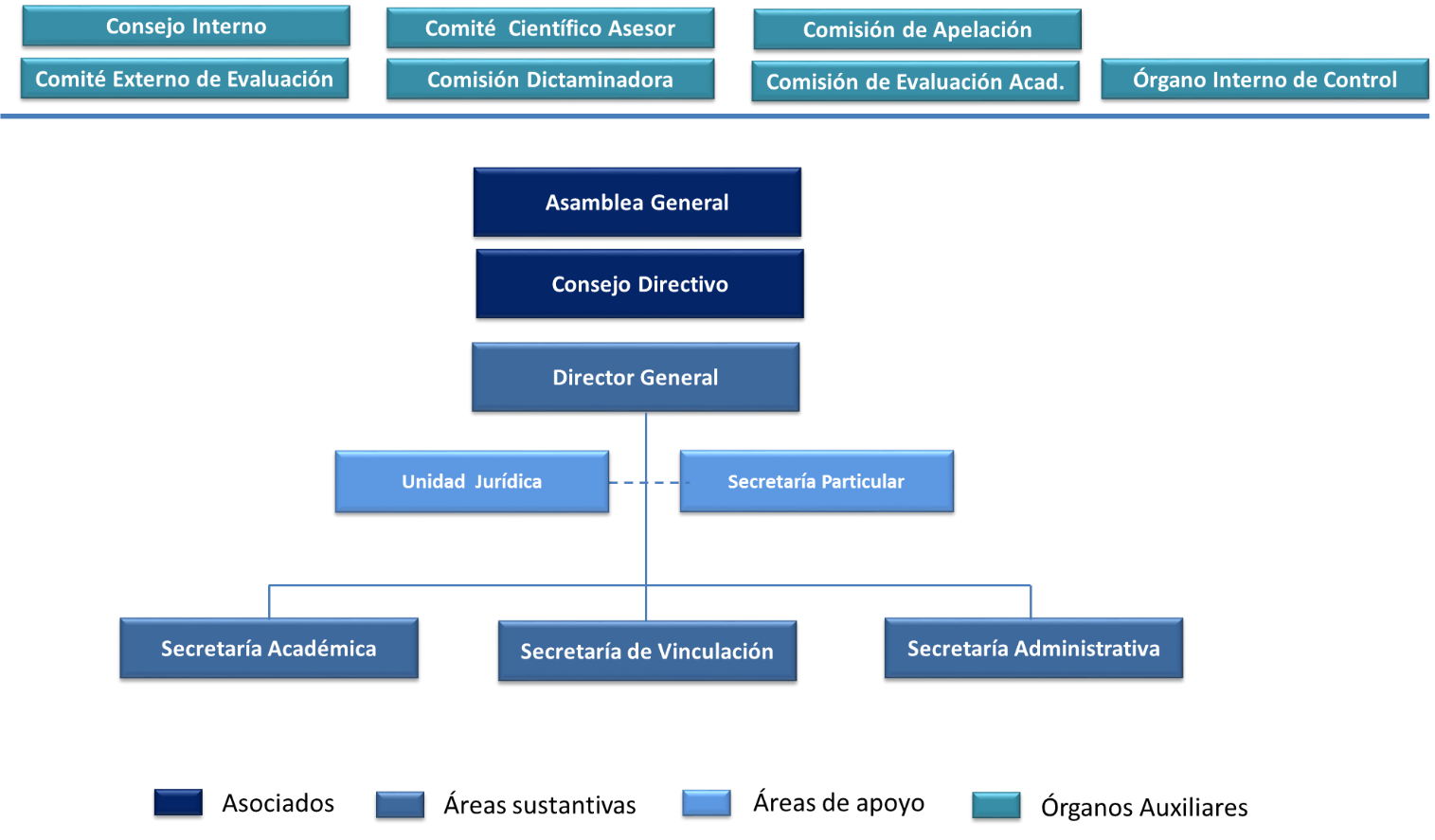  Alcance: El Programa anual de Desarrollo Archivístico del CCGS se aplicará por todas las áreas del CCGS. Se enmarca en cuatro grandes objetivos. 1) Integrar la estructura de responsabilidades del personal para el adecuado control y seguimiento de los archivos de concentración y de trámite, delimitando con claridad las funciones individuales y colectivas para que el sistema de archivos del CCGS se mantenga operando permanentemente. 2) Se realizará la adecuación de un espacio físico para el archivo de concentración con el mobiliario adecuado así con la seguridad y controles de acceso necesarios. 3) Se capacitará al personal que integran la estructura del Sistema de Archivos del CCGS, con la finalidad de que conozcan plenamente la importancia y responsabilidad de cada uno. 4) En el transcurso de año se implementará el PADA del CCGS, dando cumplimiento a los objetivos planteados y realizando una pequeña evaluación de los resultados obtenidos y de su adecuado funcionamiento. Entregables: Los entregables para el año 2021, conforme a la Ley de Archivos para el Estado de Tabasco, se enlistan a continuación:1. Cuadro general de clasificación archivística2. Catálogo de disposición documental.3. Inventarios documentales.4. Guía de Archivo Documental.5. Índice de expedientes clasificados como reservados.6. Valoración documental y destino final de la documentación.7. Transferencias primarias con base en las vigencias documentales establecidas en el catálogo de disposición documental.8. Listado de expedientes en préstamo.  Actividades: 1.- Para organizar la estructura del sistema de archivos del CCGS, se les notificará por escrito a los responsables de archivo de trámite y concentración sus responsabilidades. 2.- Se realizarán reuniones de trabajo con los responsables de las áreas de archivo, con el Coordinador de archivos y las demás unidades administrativas del CCGS para capacitarlos y asesorarlos en materia archivística.3.- Se pedirá a la Dirección General que autorice recursos para la adecuación del espacio que almacena los archivos de concentración y para que los archiveros de las oficinas cuenten con la seguridad que permita mantener a salvo los archivos.4.- En cuanto a los instrumentos archivísticos, se implementará el cronograma de actividades siguiente:5.- Se mantendrá actualizado el Cuadro General de Clasificación Archivística, el Catálogo de Disposición Documental y la Guía de Archivo Documental, de manera conjunta con los responsables de los archivos de trámite, el responsable del archivo de concentración y el coordinador de archivos. De igual forma se mantendrán actualizados los inventarios de archivo y de transferencia primaria del CCGS.6.- Publicar el Programa Anual de Desarrollo Archivístico del CCGS 2021 en el portal electrónico, con fundamento en el artículo 22 de la Ley de Archivos para el Estado de Tabasco.
1.4.5. Recursos: Para la implantación del PADA, contamos con los recursos humanos y materiales siguientes:1.4.5.1 Recursos Humanos: Como el caso del CCGS es una Asociación Civil de reciente creación y con una pequeña estructura, tenemos: Un responsable del área coordinadora de archivos, un responsable de archivo de trámite por cada unidad administrativa y un responsable de archivo de concentración. La Figura 2 muestra el personal que se tiene para la implementación del sistema de archivos y PADA 2021.Figura 2.- Personal para la Implementación del sistema de archivos y PADA del CCGS.1.4.5.2 Recursos Materiales: Los recursos materiales necesarios para la implementación del sistema de archivos y PADA del CCGS, son para la implementación de un espacio de almacenamiento con el mobiliario adecuado para el archivo de concentración, sin embargo, la posibilidad de que se cumplan con los requerimientos siguientes dependerá de la disponibilidad presupuestal del CCGS. La figura 3 muestra las necesidades de los materiales y mobiliarios.Figura 3.- Recursos materiales y equipos para la implementación del sistema de archivos y el PADA.1.4.6. Tiempo de Implementación: En el siguiente cronograma se describen las actividades y los tiempos de ejecución de las mismas de acuerdo a las precedencias:Figura 4.- Muestra el cronograma de actividades para implementar el PADA del CCGS.1.4.7. Costos: Como ya se señaló en el apartado de recursos materiales, para implementar el PADA del CCGS, se requiere un presupuesto de $13,950.00, cuya aprobación dependerá de los recursos disponibles del CCGS. Administración del PADA. El Coordinador de Archivos del CCGS entregará el PADA a los integrantes del Sistema de Archivos para su cumplimiento.Planificación de las comunicaciones: Como se ha señalado anteriormente el CCGS cuenta con una estructura organizacional pequeña, por lo que solo existen cuatro áreas sustantivas y dos de apoyo por lo que una vez definida la estructura del Sistema de Archivos, la comunicación se realizará entre el Coordinador de Archivos y los responsables de los Archivos de trámite, de Concentración y de Correspondencia. Reporte de Avances: Los responsables del Sistema de archivos del CCGS deben reportar el avance general de las actividades a su cargo, por lo que se harán reuniones periódicas en las que se revisarán:• Actividades realizadas y resultados.• Las problemáticas presentadas y las acciones a seguir para superarlas.• Riesgos posibles y acciones para ejecutar, o ya tomadas, para superarlos.• Actividades siguientes y requerimientos.Sin embargo, de acuerdo con el artículo 25 de la LAET, será hasta el informe final del cumplimiento del Programa Anual donde se reportarán los avances detallados, mismo que se publicará en el portal electrónico, a más tardar el 30 de enero del año 2022. Control de cambios: Como parte de la administración del PADA del CCGS, los responsables del Sistema de archivos del CCGS pueden identificar, definir y evaluar si se requieren recursos adicionales (humanos, materiales, tiempos, financieros) para cambios o modificación de las actividades, entregables, documentos para la ejecución del PADA.  Sin embargo, si se realicen cambios en el Programa Anual, será hasta el informe final donde se documentarán estos cambios, explicando los motivos y los resultados obtenidos.       3. Planificación la gestión del riesgo: Aquí se identificarán, evaluarán, jerarquizarán, controlarán y se dará seguimiento a los eventos y amenazas que obstaculicen o impidan el cumplimiento de los objetivos.3.1 Identificación de riesgos: Como se he mencionado en el PADA del CCGS, al ser una institución pequeña, el riesgo se minimiza, aunque es necesario considerar la falta de recursos que puede ser un riesgo para implementar el área de almacén para resguardar los archivos de concentración, los archiveros para los archivos de trámite son de buena calidad y cuentan con llave de seguridad para el adecuado resguardo. El personal no representa riesgo, aunque debe ser capacitado adecuadamente para que la implementación se lleve a cabo sin contratiempos.3.2 Análisis de riesgos. En la identificación de riesgos señalamos los recursos que se necesitan para la equipar almacén y adquirir materiales, al analizar el riesgo es mínimo dado que la cantidad de recursos que se necesitan es muy probable que sea autorizada. En el caso de que ocurriera es posible utilizar mesas de trabajo (ya se cuentan con ellas) para colocar las cajas de archivos.3.3 Control de Riesgos. Se realizará la petición al Director General de los recursos que se necesitan procurando justificar claramente las necesidades del PADA y sobre todo la naturaleza jurídica del tema, con la finalidad de que se le dé prioridad a los recursos solicitados.Marco NormativoA continuación, se proporciona una relación de la normatividad aplicable para la consolidación del Sistema Institucional de Archivos.Ley General de Transparencia y acceso a la información publicaLey de Transparencia y acceso a la información pública del Estado de Tabasco Ley General de archivosLey de Archivos del Estado de TabascoLey General de datos personales en posesión de los sujetos obligadosLey de protección de datos personales en posesión de los sujetos obligados del Estado de TabascoLineamientos de la ley de protección de datos personales en posesión de los sujetos obligados en el Estado de TabascoEn cumplimiento a lo establecido en el artículo 22 de la Ley de Archivos para el Estado de Tabasco el presente Programa Anual de Desarrollo Archivístico 2021 fue elaborado por el área coordinadora de archivos del CCGS.Contenido:Contenido:Contenido:Contenido:PresentaciónPresentaciónPresentaciónPresentación31.Elementos del ProgramaElementos del ProgramaElementos del Programa1.1Marco de ReferenciaMarco de Referencia41.2JustificaciónJustificación51.3ObjetivosObjetivos61.4PlaneaciónPlaneación6RequisitosRequisitos6AlcanceAlcance7EntregablesActividades                                                                                                  8EntregablesActividades                                                                                                  87        8 1.4.5   Recursos1.4.5   Recursos91.4.5.1 Recursos Humanos91.4.5.2 Recursos Materiales101.4.6 Tiempo de implementación1.4.6 Tiempo de implementación111.4.7 Costos1.4.7 Costos112.Administración del Programa AnualAdministración del Programa AnualAdministración del Programa Anual2.1Planificación de las comunicacionesPlanificación de las comunicaciones12Reporte de AvancesReporte de Avances12Control de CambiosControl de Cambios123.Planificación y control de riesgosPlanificación y control de riesgosPlanificación y control de riesgos3.1 Identificación del Riesgo3.1 Identificación del Riesgo3.1 Identificación del Riesgo123.2 Análisis de Riesgos3.2 Análisis de Riesgos3.2 Análisis de Riesgos133.3 Control de Riesgos3.3 Control de Riesgos3.3 Control de Riesgos134. Marco NormativoMarco NormativoMarco Normativo13ActividadCronogramaCronogramaCronogramaCronogramaCronogramaCronogramaCronogramaCronogramaCronogramaCronogramaCronogramaCronogramaDescripciónEneFebMarAbrMayJunJulAgoSepOctNovDic1. Sensibilización sobre la organización de los archivosxx2. Capacitación en materia archivísticaxx3. Revisar los documentos de uso cotidiano de todas las Unidades Administrativasx4. Revisar y organizar el Inventario Archivísticoxx5. Recepción de las transferencias primarias del archivo de trámite al archivo de concentraciónxxx6. Conformar el Archivo Institucional por Unidad Administrativaxx7. Actualizar la Guía Simple de Archivosx8. Actualizar el Catálogo de Disposición Documentalx9. Actualizar la guía de archivo documentalxFunciónDescripciónResponsabilidadPuestoPersonaAsignadaJornada LaboralCoordinador de ArchivosCoordinar PADA del CCGSLo señalado en el Artículo 27 de la Ley de Archivos para el Estado de TabascoSecretario AdministrativoMtro. Jesús Humberto Gallegos de la O8 horasDe 9:00 a 17:00 horasResponsable de Archivo de ConcentraciónLlevar el Control del espacio destinado al archivo de ConcentraciónLo señalado en el Artículo 30 de la Ley de Archivos para el Estado de TabascoJefe de Recursos FinancierosC.P. Julieta Zendejas Vázquez8 horasDe 9:00 a 17:00 horasResponsable de Archivo de Trámite de la Secretaría de VinculaciónLlevar el control de archivo de trámite de la Secretaría de VinculaciónLo señalado en el Artículo 29 de la Ley de Archivos para el Estado de TabascoAsistente de la Secretaría de VinculaciónLic. Irery Natali Ramírez Segura8 horasDe 9:00 a 17:00 horasResponsable de Archivo de Trámite de la Secretaría AcadémicaLlevar el control de archivo de trámite de la Secretaría AcadémicaLo señalado en el Artículo 29 de la Ley de Archivos para el Estado de TabascoAsistente de la Secretaría AcadémicaMtra. Belkis del Carmen Sánchez Álvarez8 horasDe 9:00 a 17:00 horasResponsable de Archivo de Trámite de la Secretaría AdministrativaLlevar el control de archivo de trámite de la Secretaría AdministrativaLo señalado en el Artículo 29 de la Ley de Archivos para el Estado de TabascoAsistente de la Secretaría AdministrativaL.C.P Pamela Del Carmen Ramos García8 horasDe 9:00 a 17:00 horasResponsable del área de correspondenciaRecibir y enviar la correspondencia del CCGSLo señalado en el Artículo 28 y 29 de la Ley de Archivos para el Estado de TabascoSecretaria ParticularLic. Cindy Tello Berezaluce8 horasDe 9:00 a 17:00 horasResponsable de Archivo de Trámite de la Unidad JurídicaLlevar el control de archivo de trámite de la Unidad JurídicaLo señalado en el Artículo 29 de la Ley de Archivos para el Estado de TabascoTitular de la Unidad JurídicaMtra. Florecita Frey Jiménez8 horasDe 9:00 a 17:00 horasCantidadMaterialCosto UnitarioTotal4Estantes metálicos$2,300.00$9,200.001*Área para almacén$0.0$0.050Cajas de archivo muerto de plástico$80.00$4,000.001Hojas blancas caja$600.00$600.003Cinta Mas King Tape50.00$150.00*Nota: Ya se cuenta con el espacio por eso no representa costo*Nota: Ya se cuenta con el espacio por eso no representa costo*Nota: Ya se cuenta con el espacio por eso no representa costo$13,950.00ActividadDescripciónPlazos de cada actividadPlazos de cada actividadPlazos de cada actividadPlazos de cada actividadPlazos de cada actividadPlazos de cada actividadPlazos de cada actividadPlazos de cada actividadPlazos de cada actividadPlazos de cada actividadPlazos de cada actividadPlazos de cada actividadPlazos de cada actividadPlazos de cada actividadPlazos de cada actividadPlazos de cada actividadPlazos de cada actividadPlazos de cada actividadPlazos de cada actividadPlazos de cada actividadPlazos de cada actividadPlazos de cada actividadPlazos de cada actividadActividadDescripciónMesesMesesMesesMesesMesesMesesMesesMesesMesesMesesMesesMesesMesesMesesMesesMesesMesesMesesMesesMesesMesesMesesMesesActividadDescripción12233445566778899101011111212Elaboración del PADA del CCGSSe elaborará el PADA del CCGS y se conciliará con los responsables de las áreas sustantivas y de apoyo al CCGSReunión de trabajo Se realizarán reunión de trabajo con las áreas Sustantivas y de apoyo del CCGS para la ejecución del PADANotificación por escritoSe notificará por escrito al personal del CCGS que ocupará los cargos y las responsabilidades del Sistema de Archivos. CapacitaciónSe llevará a efecto la capacitación del personal del CCGS iniciando por los responsables de la Coordinación de archivo, Responsable de Archivos de concentración, los responsables de archivos de trámite y la responsable de correspondenciaAdecuación de Espacio para archivo de concentraciónSe habilitará un espacio del CCGS con el mobiliario y los materiales para llevar el control del almacenamiento del archivo de concentraciónImplementación y Evaluación del PADA El PADA se implementará durante todo el año y se evaluará el porcentaje de su cumplimiento en el informe anual.